Publicado en Segovia, España el 12/03/2024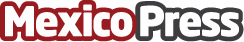 HSETools gana el reconocimiento PREVER I+D+i en los Premios PREVER 2024 HSETools, la unidad de negocio especializada en Seguridad y Salud en el Trabajo y Medioambiente de ESG Innova Group, fue galardonada en las XXV Jornadas Técnicas de Prevención de Riesgos Laborales y Responsabilidad Social que se celebraron en Segovia (España)Datos de contacto:Helena de la Cruz ParejoResponsable de marketing+34 957 102 000Nota de prensa publicada en: https://www.mexicopress.com.mx/hsetools-gana-el-reconocimiento-prever-i-d-i_1 Categorías: Internacional Inteligencia Artificial y Robótica Software Premios Otras Industrias http://www.mexicopress.com.mx